								                        ПРОЕКТ № 11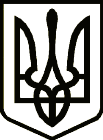 УкраїнаНОВГОРОД – СІВЕРСЬКА МІСЬКА РАДАЧЕРНІГІВСЬКОЇ ОБЛАСТІ(п'ятдесят п'ята сесія VII скликання)РІШЕННЯ       грудня 2019 року                                                                                       №             Про розроблення детального плану території по вулиці Вокзальна    Розглянувши заяву громадянина Коротаєва Костянтина Германовича про намір зміни цільового призначення земельної ділянки  для будівництва і обслуговування житлового будинку, господарських будівель і споруд (присадибна ділянка) за кадастровим номером 7423610000:00:006:0224 на земельну ділянку для будівництва та обслуговування будівель торгівлі,  відповідно до статей 10, 19, 21, 24 Закону України « Про регулювання містобудівної діяльності», розділу ІV Порядку розроблення містобудівної документації, затвердженого наказом Міністерства регіонального розвитку, будівництва та житлово-комунального господарства України від 16.11.2011      № 290, Порядку проведення громадських слухань щодо врахування громадських інтересів під час розроблення проектів містобудівної документації на місцевому рівні, затвердженого постановою Кабінету Міністрів України від 25.05.2011 № 555, керуючись пунктом 34 частини першої статті  26 Закону України  «Про місцеве самоврядування в Україні» та враховуючи рекомендації постійної комісії міської ради з питань земельних відносин та екології,                міська рада ВИРІШИЛА:	1. Розробити детальний план території земельної ділянки з метою зміни цільового призначення  земельної ділянки для будівництва та обслуговування житлового будинку, господарських будівель та споруд (присадибна ділянка) на земельну ділянку для будівництва та обслуговування будівель торгівлі загальною площею 0,1000 га (кадастровий номер 7423610000:00:006:0224), розташованої за адресою: вул. Вокзальна, м. Новгород-Сіверський, Чернігівська область.	2. Визначити замовником детального плану території Новгород-Сіверську міську раду Чернігівської області.	3. Фінансування робіт з розробленням детального плану території здійснити за рахунок коштів заявника, а саме, громадянина Коротаєва Костянтина Германовича. 	4. Відділу містобудування та архітектури Новгород-Сіверської міської ради забезпечити організацію розроблення детального плану території.5. Розроблення та затвердження детального плану території проводити з дотриманням вимог чинного законодавства. 6. Контроль за виконанням рішення покласти на постійну комісію міської ради з питань земельних відносин та екології. Міський голова                                                                              О. Бондаренко Проект рішення підготував: 	Начальник відділу містобудування та архітектури міської ради                                                                   О. СердюкПогоджено:Заступник міського головиз питань діяльності виконавчих органів міської ради                                                                              О. МогильнийКеруючий справами виконавчогокомітету міської ради                                                                            Л. ТкаченкоНачальник юридичного відділуміської ради                                                                                            М. ШахуновНачальник відділуземельних відносин міської ради                                                         О. КротСекретар міської ради                                                                           Ю. ЛакозаНадіслати:- відділу містобудування та архітектури міської ради – 1 прим.